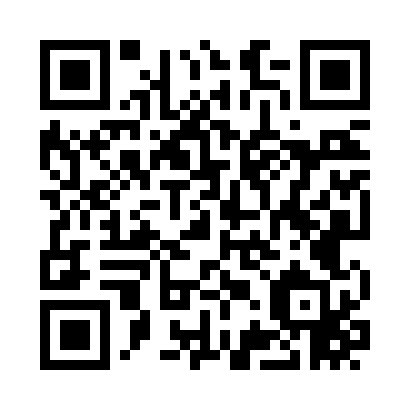 Prayer times for Beaudry, Arkansas, USAMon 1 Jul 2024 - Wed 31 Jul 2024High Latitude Method: Angle Based RulePrayer Calculation Method: Islamic Society of North AmericaAsar Calculation Method: ShafiPrayer times provided by https://www.salahtimes.comDateDayFajrSunriseDhuhrAsrMaghribIsha1Mon4:386:031:165:038:299:542Tue4:386:031:165:038:299:543Wed4:396:041:165:038:299:544Thu4:396:041:175:038:299:535Fri4:406:051:175:048:299:536Sat4:416:051:175:048:289:537Sun4:416:061:175:048:289:528Mon4:426:061:175:048:289:529Tue4:436:071:175:048:289:5110Wed4:446:071:175:048:279:5111Thu4:446:081:185:048:279:5012Fri4:456:091:185:048:279:5013Sat4:466:091:185:048:269:4914Sun4:476:101:185:048:269:4915Mon4:486:111:185:058:259:4816Tue4:496:111:185:058:259:4717Wed4:506:121:185:058:249:4618Thu4:506:121:185:058:249:4619Fri4:516:131:185:058:239:4520Sat4:526:141:185:058:239:4421Sun4:536:151:185:058:229:4322Mon4:546:151:185:058:219:4223Tue4:556:161:195:058:219:4124Wed4:566:171:195:048:209:4125Thu4:576:171:195:048:199:4026Fri4:586:181:195:048:199:3927Sat4:596:191:195:048:189:3828Sun5:006:201:185:048:179:3629Mon5:016:201:185:048:169:3530Tue5:026:211:185:048:159:3431Wed5:036:221:185:048:159:33